Mode d’emploi pour créer sur Arcgis des Bassins VersantsPour créer un Bassin Versant il faut un MNT et un réseau hydrographique concernant la zone étudiée.Pour être plus précis, il est possible d’utiliser la litto3D.Tous les fichiers qui vont être créés lors de la création du Bassin Versant doivent être en .tifPour limiter le temps de calcul un découpage au niveau de MNT est réalisé.Toolbox	Outil Gestion de données	raster	         traitement de raster	 DécouperL’unité des coordonnées à rentrer lors du découpage est celle indiquée par Arcgis.Etapes préliminaires :Toolbox	    Spatial Analyst             hydrologieRemplissage : Permet de combler les vides après découpage du MNT.Direction de flux : Permet de connaitre le sens d’écoulement de l’eau.Accumulation de flux : Permet de savoir où l’eau s’accumuleCréation du point d’écoulement pour chaque bassin versant.Création d’un fichier Shp à partir de la fenêtre  ArcCatalog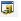       Nouveau	        Fichier de formesClic droit sur le nouveau fichier  		modifier les entités	      ouvrir une session de mise à jourCliquer sur la rivière que l’on souhaite étudier 	       construire des points 		déplacer le point jusqu’au niveau de l’exutoire 		Enregistrer les mises à jour	Quitter la session de mise à jour.Si vous avez plusieurs points d’exutoires sinon passer à l’étape suivanteCréation d’un champ dans la table attributaire :Clic droit sur le fichier 	           Ouvrir table attributaire	            Cliquer sur le bouton option             ajouter un champ		Pour remplir le champ :Clic droit sur le fichier  	            modifier les entités	      ouvrir une session de mise à jour 	         Numéroter le point de façon séquentiel	         Enregistrer les mises à jours	      Quitter la session de mise à jour.Etape finale :Toolbox	    Spatial Analyst             hydrologieCapture de point d’écoulement : ce fonction convertit les points d’écoulements en raster et accroche les points à la cellule d’accumulation de flux la plus proche.Bassin Versant : Créer les bassins Versants à partir des points d’écoulements et de la direction de flux.